Michael Patrick Lynch Michael Patrick Lynch is a writer and professor of philosophy at the University of Connecticut, where he directs the Humanities Institute. Lynch is the author or editor of seven books, including most recently, In Praise of Reason: Why Rationality Matters for Democracy as well as Truth as One and Many and the New York Times Sunday Book Review Editor’s pick, True to Life. The recipient of the Medal for Research Excellence from the University of Connecticut’s College of Liberal Arts and Sciences, Lynch has held grants from the National Endowment for the Humanities and the Bogliasco Foundation among others.  A frequent contributor to the New York Times “The Stone” weblog, Lynch lectures widely, including at TEDx, Chautauqua, and South by Southwest. In 2013, he authored an amicus curiae brief on behalf of the ACLU’s federal case against the NSA. WW Norton will publish his latest book, The Internet of Us: Knowing More and Understanding Less in the Age of Big Data, in early 2016. 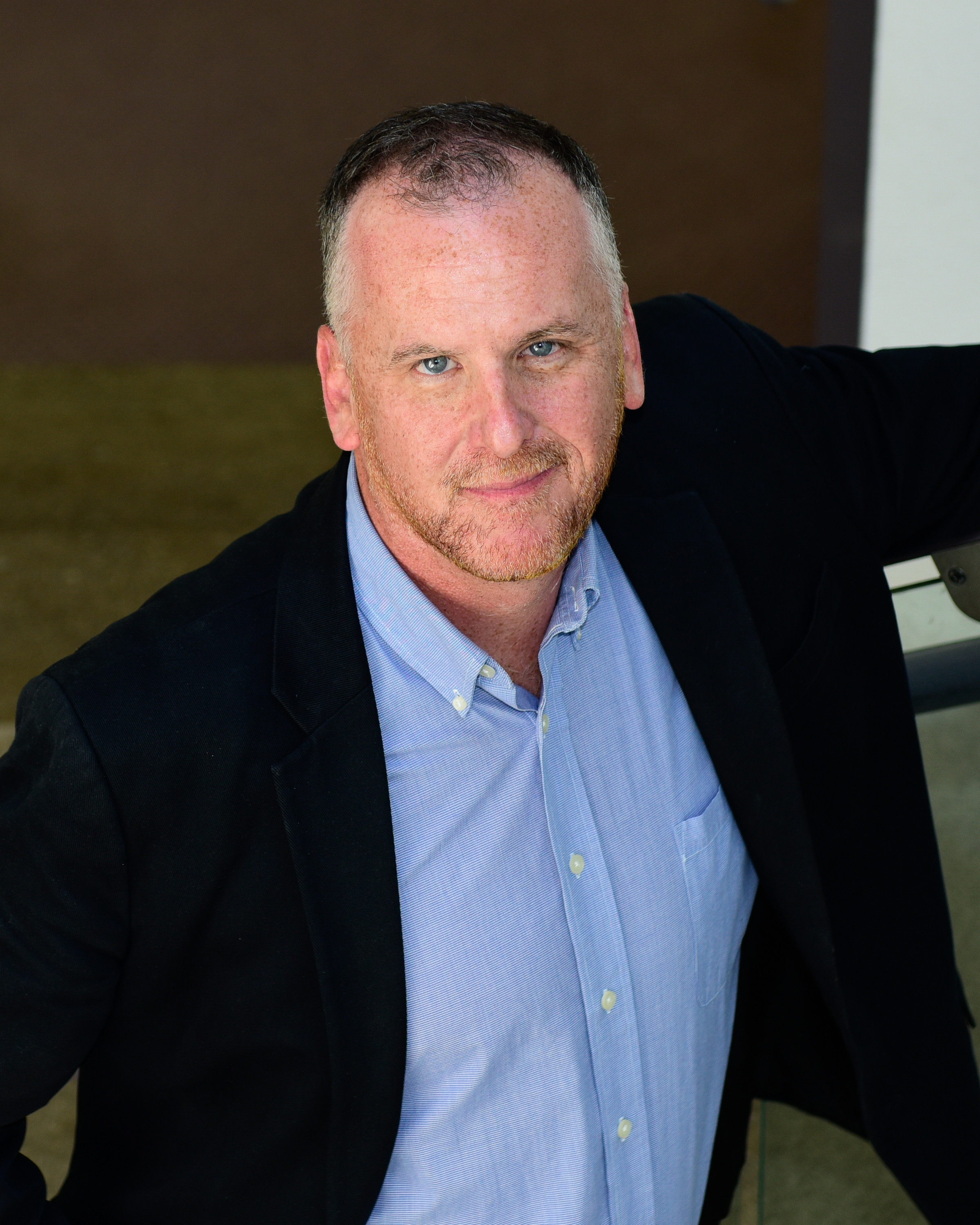 